ALTAR SERVERS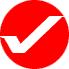 EMHCEMHCEMHCGREETERSLECTORSTEAM ATEAM AJan 4Jan 4McCollum, MikeB2 Wrona, JackieB2 Wrona, JackieB2 Wrona, JackieGrant, Ruth Plunkey, Joseph - 15:30 pm5:30 pmB3 Grant, RuthB3 Grant, RuthB3 Grant, RuthRudowski, John Plunkey, Carol - 2 C  Velasco, Lanny            C  Velasco, Lanny            C  Velasco, Lanny           Lowell, Mary  C  Miscisin, Ron                 C  Miscisin, Ron                 C  Miscisin, Ron                Brown, Carole  C  Velasco, Ed C  Velasco, Ed C  Velasco, Ed C C CJan 5Jan 59:00 am9:00 amAltar Servers NeededB2  Mallory, RandyB2  Mallory, RandyB2  Mallory, Randy1  Moeller, Cheryl              Negro, Jane             - 1B3  Wilson, JudiB3  Wilson, JudiB3  Wilson, Judi2  Sandy LawlorNegro, Charlie         - 2 C    Servinski, JohnC    Servinski, JohnC    Servinski, John3  Moehler, Bunny            C    Barker, LeeC    Barker, LeeC    Barker, Lee4  Schaller, Mary Ann      C    Dion, JimC    Dion, JimC    Dion, JimC    Barker, KellyC    Barker, KellyC    Barker, KellyTeam BTeam BJan 11Jan 11McCollum, MikeB2  Darner, TeresaB2  Darner, TeresaB2  Darner, Teresa1  O’Connor, MikeyGrant, Ruth             - 15:30 pm5:30 pmB3  Kulinski, LeonardB3  Kulinski, LeonardB3  Kulinski, Leonard2  O’Connor, DanBrown, Carole          - 2C   Miscisin, RonC   Miscisin, RonC   Miscisin, Ron3  Curtis, JudyC   Lyons, SharonC   Lyons, SharonC   Lyons, Sharon4  Curtis, JohnC   Rudowski, TheresaC   Rudowski, TheresaC   Rudowski, TheresaC   C   C   Jan 12Jan 12Altar Servers NeededB2   Moeller, Cheryl   B2   Moeller, Cheryl   B2   Moeller, Cheryl   1  Taylor, MarshaBehm, William         - 19:00 am9:00 amB3   Moeller, LewisB3   Moeller, LewisB3   Moeller, Lewis2  Oxley, MichelleC    Zucal, Larry           C    Zucal, Larry           C    Zucal, Larry           3  Bryant, JoAnn                                    Casey, Kim              - 2C    Snyder, Patti             C    Snyder, Patti             C    Snyder, Patti             4  Pryjomski, CeciliaC    Samotis, Mary Jo             C    Samotis, Mary Jo             C    Samotis, Mary Jo              C     Reitler, Mary C     Reitler, Mary C     Reitler, MaryNOTES:  Names in BOLD are the CaptainsNOTES:  Names in BOLD are the CaptainsNOTES:  Names in BOLD are the CaptainsNOTES:  Names in BOLD are the CaptainsNOTES:  Names in BOLD are the CaptainsNOTES:  Names in BOLD are the CaptainsNOTES:  Names in BOLD are the CaptainsNOTES:  Names in BOLD are the CaptainsNOTES:  Names in BOLD are the CaptainsNOTES:  Names in BOLD are the CaptainsNOTES:  Names in BOLD are the CaptainsNOTES:  Names in BOLD are the CaptainsNOTES:  Names in BOLD are the CaptainsALTAR SERVERSEMHCEMHCGREETERSGREETERSLECTORSTEAM CTEAM CJan 18Jan 18McCollum, MikeB2  Miscisin, RonB2  Miscisin, RonGrant, Ruth                       1Grant, Ruth                       1Rudowski, Theresa -15:30 pm5:30 pmB3  Plunkey, JosephB3  Plunkey, JosephBrown, Carole                    2Brown, Carole                    2Darner, Teresa         - 2C    C    Rudowski, John                 3Rudowski, John                 3C    C    Lowell, Mary                      4Lowell, Mary                      4C    C    CCJan 19Jan 19Altar Servers NeededB2   Behm, MargaretB2   Behm, Margaret1  Servinski, John1  Servinski, JohnNathaniel, Chuck      - 19:00 am9:00 amB3   Wells, JackieB3   Wells, Jackie2  Moehler, Bunny2  Moehler, BunnySnyder, Patti           - 2C     Bryant, JoAnnC     Bryant, JoAnn3  Miscisin, Ron3  Miscisin, RonC     Behm, WilliamC     Behm, William4  Sherman, Teresa4  Sherman, TeresaC     Ross, BethC     Ross, BethC     Zywot, Mark  C     Zywot, Mark  Team DTeam DJan 25Jan 25McCollum, MikeB2   Lyons, SharonB2   Lyons, SharonCurtis, John                       1Curtis, John                       1Merkel, Karen          - 15:30 pm5:30 pmB3   Dion, JimB3   Dion, JimCurtis, Judy                        2Curtis, Judy                        2Fortner, Regina       - 2 C     Kulinski, Leonard       C     Kulinski, Leonard       O’Connor, Mikey                3 O’Connor, Mikey                3 C     Miscisin, Ron        C     Miscisin, Ron        O’Connor, Dan                   4O’Connor, Dan                   4C     Rudowski, TheresaC     Rudowski, TheresaC    C    Jan 26Jan 26Altar Servers NeededB2   Howe, LindaB2   Howe, Linda1  Fortner, Regina1  Fortner, ReginaBehm, Margaret       - 19:00 am9:00 amB3   Howe, EdB3   Howe, Ed2  Reitler, Mary  2  Reitler, Mary  Clare, Dustin           - 2C    Kellogg, ChuckC    Kellogg, Chuck3  3  C    Negro, Charlie                      C    Negro, Charlie                      4    4    C    Kellogg, DianaC    Kellogg, DianaC    Negro, Jane         C    Negro, Jane         